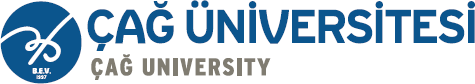 ERASMUS STAFF TEACHING / TRAINING APPLICATION FORMHAVE YOU EVER PARTICIPATED IN AN ERASMUS/EU PROGRAMME BEFORE? 	YES	  	NOIF YES, 	More than four times.Project Year:  20    /20     	Academic Staff 	Administrative StaffName-Surname: ID Number:Nationality:Date of Birth (dd/mm/yyyy):Gender:Faculty/Department:Title / Position:  	Lecturer  	Assistant Prof. 	Associate Prof. 	Prof. 	Administrative StaffType of Activity: 	Staff Teaching Mobility 	Staff Training MobilityFull Name of Host Institution:Start Date of the Mobility:End Date of the Mobility:Name ofProgrammeHost InstitutionYearType of ActivityCountry1234